التمرين الأول:1 ـ أكمل كل مما يلي:234 = ........ ×  2.34    ،   13.5  = ........... × 1350   ،   ........ = 10 ×  0.014  ،    .......× 1000  = 389الحـــل234 = 100. ×  2.34    ،   13.5  = 0.01 × 1350   ،   0.14 = 10 ×  0.014  ،    0.389× 1000  = 389التمرين الثاني:ذهب أحمد الى السوق و معه مبلغ من المال يقدر بـ DA4534.33 .أشترى kg1.5 من اللحم بـ DA 650 للكيلوغرام الواحد و أشترى صندوق من البرتقال  يزن kg15.75 بـ DA    45.5 للكيلوغرام الواحد.الحــــــلثمن اللحم DA   975ثمن التفاح   DA   716.625كلفة المشتريات DA  1691.625 المبلغ المتبقي DA  2843.705  التمرين الثالثأنشء المثلث 'C'B'A مثيل المثلث ABCالحــــــلالتمرين الرابع:أكمل باستخدام الأرقام المناسبة :ب) أعط رتبة مقدار كل من المجاميع و الفروق الأتية :   2.192 – 14.831  A =               ؛              2.9 + 12.01 B =       ؛           5 +  =   جـ) أوجد المجهول في كل مايلي مع كتابة العمليات تسمح باجاد  المجهول :50,5 + ☼= 100        13,67 - ☼ = 0,89          ☼ – 46 = 152التمرين الخامس : اشترت سعاد Kg  4,5 من الفرينة بسعر 24,5 DA لواحد kg وعلبة  جبن بسعر 76DA و 13 بيضة  فدفعت للتاجر  300 DA , 1 . ما هو المبلغ الذي قدمته لشراء الفرينة و الجبن ؟  2. ما هو سعر البيضة الواحدة ؟التمرين السادس :هات أقياس الزوايا :	Belhocine: https://prof27math.weebly.com/ 84646,074,28+23+13,–37,1–413,9=354=8,5=2602=62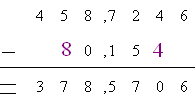 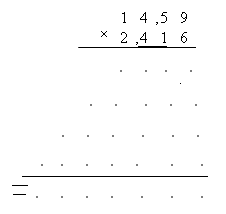 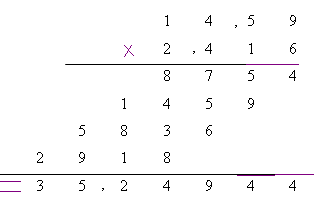 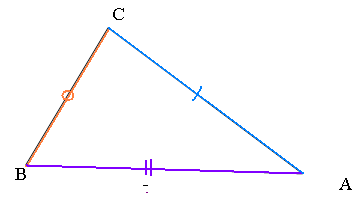 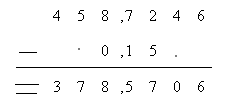 